            УТС Н-ИТЭЦ филиал ООО «БЭК» сообщает, что в связи с проведением восстановительных работ на тепловой сети 12 коллектора на участке тепловой сети от ТК-48-3 до ТК-48-5 по ул. Академическая, 26 в период времени:с 09:00 до 12:00 «03» Июня 2021г.будет снижение температуры и располагаемого перепада давления на элеваторных узлах.В случае изменения продолжительности отключения будет сообщено дополнительно.1. Докладывать о состоянии ТПУ и о возникших проблемах диспетчеру РТС-1 или диспетчеру Иркутскэнергосбыт.  Перечень потребителей, попадающих под отключение теплоснабжения:Подписал: Начальник РТС-1 УТС Козлов Д. В.Передал: Диспетчер РТС-1 Батраков Д. В. (тел. 793-706)Принял: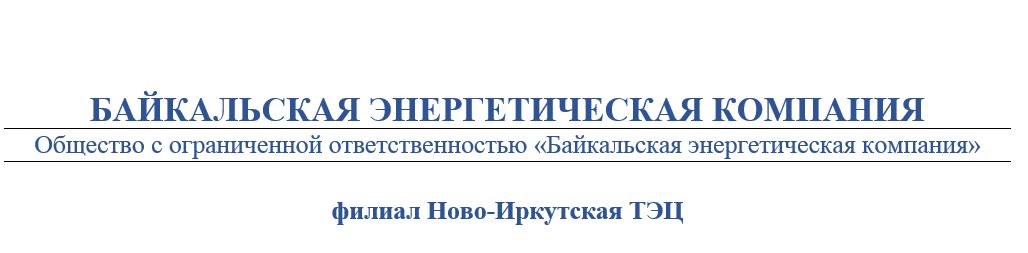 ТЕЛЕФОНОГРАММАТЕЛЕФОНОГРАММАТЕЛЕФОНОГРАММАТЕЛЕФОНОГРАММАТЕЛЕФОНОГРАММААдресат/корреспондентИЭСБК, ЕДСКомитет по управлению Свердловским округом г. ИркутскаКопия: ЕДДС г. ИркутскаОт 01.06.2021От 01.06.2021От 01.06.2021       №432Адресат/корреспондентИЭСБК, ЕДСКомитет по управлению Свердловским округом г. ИркутскаКопия: ЕДДС г. ИркутскаАдресат/корреспондентИЭСБК, ЕДСКомитет по управлению Свердловским округом г. ИркутскаКопия: ЕДДС г. ИркутскаВремя передачи: 18:00Время передачи: 18:00Время передачи: 18:00Об отключении теплоснабжения ГВСОб отключении теплоснабжения ГВСОб отключении теплоснабжения ГВСОб отключении теплоснабжения ГВСОб отключении теплоснабжения ГВСОб отключении теплоснабжения ГВСНаименование узлаАдрес узла вводаАдрес узла ввода по ФИАСИдентификатор объекта ФИАС№ вводаЖилой домБагратиона, 56/2664049, обл Иркутская, г Иркутск, ул Багратиона, дом № 56/29d97aea7-f06b-49e2-9098-a0653ace3aa00Жилой дом с адм.помещениямиБагратиона, 54/12664049, обл Иркутская, г Иркутск, ул Багратиона, дом № 54/124b875fba-7153-46d3-9363-e32ba263509a0Жилой дом с адм.помещениямиБагратиона, 54/11664049, обл Иркутская, г Иркутск, ул Багратиона, дом № 54/1133dddadc-f549-4cc8-a211-0ade44179cd90Жилой дом с адм.помещениямиБагратиона, 54/13664049, обл Иркутская, г Иркутск, ул Багратиона, дом № 54/1366b7ba86-350c-4b86-9073-7c9b3370fd0b0Жилой дом с адм.помещениямиБагратиона, 54/14664049, обл Иркутская, г Иркутск, ул Багратиона, дом № 54/1499f5b311-d508-4723-b203-7b5c34e6cca70Жилой домБагратиона, 54/15664049, обл Иркутская, г Иркутск, ул Багратиона, дом № 54/1589458d97-20c8-4012-bd11-440d508127610Жилой дом с адм.помещениямиБагратиона, 54/10664049, обл Иркутская, г Иркутск, ул Багратиона, дом № 54/10ec5dc8b3-05df-4214-ab6d-a2ed4de698970Жилой дом с адм.помещениямиБагратиона, 54/8664049, обл Иркутская, г Иркутск, ул Багратиона, дом № 54/863b7f920-073b-4ae9-b537-25089b5715640Жилой дом с адм.помещениямиБагратиона, 54/3664049, обл Иркутская, г Иркутск, ул Багратиона, дом № 54/396cf881d-553f-4800-beef-459881d97f500Жилой дом с адм.помещениямиБагратиона, 54/4664049, обл Иркутская, г Иркутск, ул Багратиона, дом № 54/4d076b5bb-b030-435d-bb85-27211cabbcac0Жилой дом с адм.помещениямиБагратиона, 54/5664049, обл Иркутская, г Иркутск, ул Багратиона, дом № 54/574a53161-4602-44b6-9f45-7219521966b00Жилой дом с адм.помещениямиБагратиона, 54/1664049, обл Иркутская, г Иркутск, ул Багратиона, дом № 54/1232b0ea8-d227-4d4f-b5f4-e3cd4af062500Общежитие (Почта РФ)Багратиона, 54а664049, обл Иркутская, г Иркутск, ул Багратиона, дом № 54аfd5c2103-6a64-49d2-8944-66929b7e99760Общежитие (Мед. колледж)Багратиона, 54Б664049, обл Иркутская, г Иркутск, ул Багратиона, дом № 54б7056bafc-7ee2-40cf-98f7-98777cbc33ed0Общежитие (РМАНПО)Багратиона, 54в664049, обл Иркутская, г Иркутск, ул Багратиона, дом № 54вfd5c2103-6a64-49d2-8944-66929b7e99760Жилой дом с адм.помещениямиБагратиона, 52664049, обл Иркутская, г Иркутск, ул Багратиона, дом № 529070076a-56ec-4ad6-a4c4-3985bda2e9d20Иркутский детский дом-интернат №2 (Гараж)Багратиона, 52664049, обл Иркутская, г Иркутск, ул Багратиона, дом № 529070076a-56ec-4ad6-a4c4-3985bda2e9d20Жилой домБагратиона, 50а664049, обл Иркутская, г Иркутск, ул Багратиона, дом № 50аf7502553-fa73-4b2f-93a5-79b2f2106eed0Центр помощи детям по Сверд. р-ну г.ИркутскаБагратиона, 52а664049, обл Иркутская, г Иркутск, ул Багратиона, дом № 52а92e6e0b4-b317-4145-860a-2cd74db8976e2Жилой домБагратиона, 47664049, обл Иркутская, г Иркутск, ул Багратиона, дом № 47b81e2623-1155-49f4-a62a-23612535d69b0Жилой дом с адм.помещениями (Частный детский сад)Багратиона, 53664049, обл Иркутская, г Иркутск, ул Багратиона, дом № 53c6b39ab0-110b-4243-8a3e-2b5037e1e8890Жилой домБагратиона, 55664049, обл Иркутская, г Иркутск, ул Багратиона, дом № 559b16f07a-b550-4f1b-95fc-51f402a1a9790Жилой домБагратиона, 49664049, обл Иркутская, г Иркутск, ул Багратиона, дом № 49ce02dec6-b6c2-4874-b9a8-88ed5dbc17440Жилой домБагратиона, 51664049, обл Иркутская, г Иркутск, ул Багратиона, дом № 51491b5ec4-65cb-474f-92a6-00100e2c25860Иркутский детский дом-интернат №2 (Овощехранилище)Багратиона, 52664049, обл Иркутская, г Иркутск, ул Багратиона, дом № 529070076a-56ec-4ad6-a4c4-3985bda2e9d20Жилой домБагратиона, 56664049, обл Иркутская, г Иркутск, ул Багратиона, дом № 569b16f07a-b550-4f1b-95fc-51f402a1a9790Жилой дом с административными помещениямиБагратиона, 56/1664049, обл Иркутская, г Иркутск, ул Багратиона, дом № 56/1b926669f-39c6-4b33-b564-4dbd42ec47c40Иркутский детский дом-интернат №2 (Прачечная, баня)Багратиона, 52664049, обл Иркутская, г Иркутск, ул Багратиона, дом № 529070076a-56ec-4ad6-a4c4-3985bda2e9d20Пансионат ортопедии (ИНЦХТ)микрорайон Юбилейный, 64/1664049, обл Иркутская, г Иркутск, микрорайон Юбилейный, дом № 64/11b1d3968-c2c1-49b9-85ca-a5f07dd518fe0Административное зданиемикрорайон Ершовский, 96664056, обл Иркутская, г Иркутск, микрорайон Ершовский, дом № 96b0b15174-dac4-4894-ac4e-50c7a83435e60Частный доммикрорайон Ершовский, Сосновая, 83664056, обл Иркутская, г Иркутск, микрорайон Ершовский, ул Сосновая, дом №8307f064e7-c41e-40c9-862d-bb83cd9b85770Центр помощи детям по Сверд. р-ну г.ИркутскаБагратиона, 52а664049, обл Иркутская, г Иркутск, ул Багратиона, дом № 52а92e6e0b4-b317-4145-860a-2cd74db8976e1Жилой дом с административными помещениямиКедровая, 4664056 обл Иркутская, рп Маркова, микрорайон Зеленый Берег, ул Кедровая, дом № 4d818d2c4-5bb9-40ef-8c34-ba3d55f7849a0Жилой дом с административными помещениямиСибирская, 2664056 обл Иркутская, рп Маркова, микрорайон Зеленый Берег, ул Сибирская, дом № 2cebbc0a4-89ef-4d24-b1a7-0170d714dedd0Жилой дом с административными помещениямиЗелёная, 3664056 обл Иркутская, рп Маркова, микрорайон Зеленый Берег, ул Зеленая, дом № 37d775c7c-cea6-4d21-9d85-72d2b9d289970Жилой дом с административными помещениямиСибирская, 8664056 обл Иркутская, рп Маркова, микрорайон Зеленый Берег, ул Сибирская, дом № 811a26c2f-86c3-4a98-9a1b-793740d2e9550Жилой дом с административными помещениямиСибирская, 6664056 обл Иркутская, рп Маркова, микрорайон Зеленый Берег, ул Сибирская, дом № 63ced5c20-e268-436d-8108-5fa6e36493de0Жилой дом с административными помещениямиСнежная, 1664056 обл Иркутская, рп Маркова, микрорайон Зеленый Берег, ул Снежная, дом № 1bd86dc36-466c-4816-a92a-c50e45892e661Жилой дом с административными помещениямиЗеленая, 12664056 обл Иркутская, рп Маркова, микрорайон Зеленый Берег, ул Зеленая, дом № 127af5505f-1682-4e36-8e08-d5d29934babd0Жилой домЗелёная, 19664056 обл Иркутская, рп Маркова, микрорайон Зеленый Берег, ул Зеленая, дом № 198681a56f-347d-414a-977a-021087cb33140Жилой дом с административными помещениямиЗеленая, 10664056 обл Иркутская, рп Маркова, микрорайон Зеленый Берег, ул Зеленая, дом № 106d36503f-8237-4340-b095-f1ad556eeea00Жилой дом с административными помещениямиЗеленая, 10б664056 обл Иркутская, рп Маркова, микрорайон Зеленый Берег, ул Зеленая, дом № 10б6d36503f-8237-4340-b095-f1ad556eeea00Жилой домЗелёная, 14664056 обл Иркутская, рп Маркова, микрорайон Зеленый Берег, ул Зеленая, дом № 148cde4156-9777-4feb-b722-7832443a5dee0Жилой дом с административными помещениямиЗеленая, 8664056 обл Иркутская, рп Маркова, микрорайон Зеленый Берег, ул Зеленая, дом № 86da723cc-b51d-4086-94d9-eefcee3452c00Жилой дом с административными помещениямиСнежная, 5664056 обл Иркутская, рп Маркова, микрорайон Зеленый Берег, ул Снежная, дом № 593fd8652-c9e7-4f2a-88f9-c1a0f44e17920Жилой дом с административными помещениямиСнежная, 3664056 обл Иркутская, рп Маркова, микрорайон Зеленый Берег, ул Снежная, дом № 334fbcbf9-a808-4f49-98fa-b827a143e4a90Жилой дом с административными помещениямиЗеленая, 17664056 обл Иркутская, рп Маркова, микрорайон Зеленый Берег, ул Зеленая, дом № 17213fc1da-08fc-4575-85a1-68eb6d4918082Жилой дом с административными помещениямиСибирская, 16664056 обл Иркутская, рп Маркова, микрорайон Зеленый Берег, ул Сибирская, дом № 16845041f7-df80-4e9a-a852-2f75b71a40580Жилой дом с административными помещениямиЗеленая. 11664056 обл Иркутская, рп Маркова, микрорайон Зеленый Берег, ул Зеленая, дом № 11cfbb3fc3-3ff8-4ddc-98ac-fb8c362f770d0Жилой дом с административными помещениямиЗеленая. 17664056 обл Иркутская, рп Маркова, микрорайон Зеленый Берег, ул Зеленая, дом № 17213fc1da-08fc-4575-85a1-68eb6d4918081Жилой дом с административными помещениямиСибирская, 14664056 обл Иркутская, рп Маркова, микрорайон Зеленый Берег, ул Сибирская, дом № 14c4885d42-fd87-4d76-8e91-deb9d221ac341Жилой домСибирская, 10664056 обл Иркутская, рп Маркова, микрорайон Зеленый Берег, ул Сибирская, дом № 10cd87ba8d-4554-4b3c-b11e-3514058868940Жилой дом с административными помещениямиСибирская, 14664056 обл Иркутская, рп Маркова, микрорайон Зеленый Берег, ул Сибирская, дом № 14c4885d42-fd87-4d76-8e91-deb9d221ac342Жилой дом с административными помещениямиСнежная, 8664056 обл Иркутская, рп Маркова, микрорайон Зеленый Берег, ул Снежная, дом № 89c06ad1d-1966-4cef-bcde-0b0b0e4b9e2f0Жилой домСнежная, 6664056 обл Иркутская, рп Маркова, микрорайон Зеленый Берег, ул Снежная, дом № 67967c1c6-ec04-43c2-9e74-20716b1396f80Жилой домСнежная, 6а664056 обл Иркутская, рп Маркова, микрорайон Зеленый Берег, ул Снежная, дом № 6а964fb020-c795-41a4-b286-f251e9da10440Жилой домСнежная, 4664056 обл Иркутская, рп Маркова, микрорайон Зеленый Берег, ул Снежная, дом № 4b5530d19-3ee7-4d9d-9e7f-7881f09291f20Жилой дом с административными помещениямиСнежная, 12664056 обл Иркутская, рп Маркова, микрорайон Зеленый Берег, ул Снежная, дом № 12ced0ac7f-750f-4ec6-8574-9ad3bb42fffb1Жилой домСнежная, 7664056 обл Иркутская, рп Маркова, микрорайон Зеленый Берег, ул Снежная, дом № 7c2f6a5c4-57c8-4d7b-ac69-92d2ac007fec1Жилой домСнежная, 7664056 обл Иркутская, рп Маркова, микрорайон Зеленый Берег, ул Снежная, дом № 7c2f6a5c4-57c8-4d7b-ac69-92d2ac007fec2Жилой дом с административными помещениямиСнежная, 12664056 обл Иркутская, рп Маркова, микрорайон Зеленый Берег, ул Снежная, дом № 12ced0ac7f-750f-4ec6-8574-9ad3bb42fffb2Жилой домСнежная 9664056 обл Иркутская, рп Маркова, микрорайон Зеленый Берег, ул Снежная, дом № 9b199b94e-b8cb-45a9-8ee6-b2fa8babd9611Жилой дом с административными помещениямиСнежная, 12664056 обл Иркутская, рп Маркова, микрорайон Зеленый Берег, ул Снежная, дом № 12ced0ac7f-750f-4ec6-8574-9ad3bb42fffb3Жилой домСнежная, 9664056 обл Иркутская, рп Маркова, микрорайон Зеленый Берег, ул Снежная, дом № 9b199b94e-b8cb-45a9-8ee6-b2fa8babd9612Жилой дом с административными помещениямиСнежная, 12664056 обл Иркутская, рп Маркова, микрорайон Зеленый Берег, ул Снежная, дом № 12ced0ac7f-750f-4ec6-8574-9ad3bb42fffb4Жилой домБерёзовая, 11664056 обл Иркутская, рп Маркова, микрорайон Зеленый Берег, ул Березовая, дом № 11a2fc849c-0a89-42fa-826e-b6ec5164a0850Жилой домБерёзовая, 9664056 обл Иркутская, рп Маркова, микрорайон Зеленый Берег, ул Березовая, дом № 9f2845999-0839-4707-988c-067f44dbeaf90Жилой домБерезовая, 5664056 обл Иркутская, рп Маркова, микрорайон Зеленый Берег, ул Березовая, дом № 50293c9e4-b94a-4590-95be-145a76a1cbe30Жилой дом с административными помещениямиБагратиона, 52/3664049, обл Иркутская, г Иркутск, ул Багратиона, дом № 52/3f2cb3d90-4c0c-4dc6-b771-e25bd6380b080Жилой дом с административными помещениямиБагратиона, 52/2664049, обл Иркутская, г Иркутск, ул Багратиона, дом № 52/2236fbee0-5d67-42f9-b5eb-a613e2a945190Жилой дом с административными помещениямиБагратиона, 52/1664049, обл Иркутская, г Иркутск, ул Багратиона, дом № 52/18af713ab-2d68-4d3e-a71d-675cef9860fc0Жилой домБагратиона, 46/5664049, обл Иркутская, г Иркутск, ул Багратиона, дом № 46/53f882c0a-1bd1-4ff0-b66e-2777fb4a015e0Жилой дом с административными помещениямиБагратиона, 46/3664049, обл Иркутская, г Иркутск, ул Багратиона, дом № 46/386c11093-8506-4b9b-b995-7f5b6464f5620Жилой домБагратиона, 46/6664049, обл Иркутская, г Иркутск, ул Багратиона, дом № 46/6f8a4656d-de01-4c1c-ab19-e864d7817b900Жилой дом с административными помещениямиБагратиона, 46/1664049, обл Иркутская, г Иркутск, ул Багратиона, дом № 46/1110267c6-ec8b-479c-92fe-728fed2f061e0Жилой домБагратиона, 46/7664049, обл Иркутская, г Иркутск, ул Багратиона, дом № 46/7b6e94ec8-4c62-4d73-bf37-d4c1ef87cd9a0Жилой домБагратиона, 46/9664049, обл Иркутская, г Иркутск, ул Багратиона, дом № 46/9f4724199-5929-45dd-a4e5-a45a76671d010Жилой домБагратиона, 46/8664049, обл Иркутская, г Иркутск, ул Багратиона, дом № 46/8e07d30bd-95ff-4060-b4f7-1e62a9b058ac0Жилой дом с административными помещениямиБагратиона, 46/2664049, обл Иркутская, г Иркутск, ул Багратиона, дом № 46/2b725ce00-0644-4687-b97c-5a9e781bad060Жилой дом с административными помещениямиБагратиона, 46/4664049, обл Иркутская, г Иркутск, ул Багратиона, дом № 46/4d0231bc0-3f9c-480f-9d78-ce91c6df94d30Жилой дом с административными помещениямиБагратиона, 56/4664049, обл Иркутская, г Иркутск, ул Багратиона, дом № 56/4eab31cd8-9b30-49b4-8a79-dc6d591ecc7d0Жилой дом с административными помещениямиБагратиона, 56/3664049, обл Иркутская, г Иркутск, ул Багратиона, дом № 56/34c18e3f4-5eba-42b3-90ca-3b553391920c0Жилой дом с административными помещениямиСнежная, 1664056 обл Иркутская, рп Маркова, микрорайон Зеленый Берег, ул Снежная, дом № 1bd86dc36-466c-4816-a92a-c50e45892e662Административное зданиеСнежная, 1а664056 обл Иркутская, рп Маркова, микрорайон Зеленый Берег, ул Снежная, дом № 1а7f6efe7f-f4d3-4589-ba04-481460f1d91d0Жилой дом с административными помещениямиЗелёная, 5664056 обл Иркутская, рп Маркова, микрорайон Зеленый Берег, ул Зеленая, дом № 5fcb1b76b-a505-45a1-825c-bc437b4906d50Иркутский детский дом-интернат №2 (Главный корпус)Багратиона, 52664049, обл Иркутская, г Иркутск, ул Багратиона, дом № 529070076a-56ec-4ad6-a4c4-3985bda2e9d20Жилой дом с административными помещениямиБагратиона, 48а664049, обл Иркутская, г Иркутск, ул Багратиона, дом № 48аf6947bb5-f9e0-4ad7-a4af-3f036de049df0Иркутский колледж экономики, сервиса и туризмаБагратиона, 48664049, обл Иркутская, г Иркутск, ул Багратиона, дом № 48227d6868-0221-4a14-89e0-bebb14ad29a30Иркутский колледж экономики, сервиса и туризмаБагратиона, 50664049, обл Иркутская, г Иркутск, ул Багратиона, дом № 5059f8c740-1af5-4eee-9916-d81ccad241052Иркутский техникум транспорта и строительстваБагратиона, 45664056, обл Иркутская, г Иркутск, ул Багратиона, дом № 45d92d92fb-6a12-4300-9add-d8c18beade790Жилой дом, общежитиеБагратиона, 45е664056, обл Иркутская, г Иркутск, ул Багратиона, дом № 45е/д43b144fd-296b-4eb4-bdc8-264ad75436150ОбщежитиеБагратиона, 45а664056, обл Иркутская, г Иркутск, ул Багратиона, дом № 45а1375aa04-21e5-4ff4-9012-fbe2096603880Жилой дом с адм.помещениямиТеатральная, 9664056, обл Иркутская, г Иркутск, ул Театральная, дом № 9c7d221e1-3a34-4e62-9d45-e469533d87890Жилой дом с адм.помещениямиБородина, 23664056, обл Иркутская, г Иркутск, ул Бородина, дом № 23ea5d44cd-44c3-419b-be9f-5613cb8cf31e0Жилой домБородина, 25664056, обл Иркутская, г Иркутск, ул Бородина, дом № 253da54ea4-6b60-46b2-a427-97306b7a4d8d0Жилой домБородина, 39664056, обл Иркутская, г Иркутск, ул Бородина, дом № 3993736cf1-9b12-4ff8-890b-6ab52c5ef8750Жилой домБородина, 51664056, обл Иркутская, г Иркутск, ул Бородина, дом № 51690dcf54-691f-49cf-9acc-abcbed1764c80НИИФТРИ (Главный корпус)Бородина, 57664056, обл Иркутская, г Иркутск, ул Бородина, дом № 579ff58795-fef8-41d1-90d9-7373991954ab0Городская больница № 6 (Терапевтическое отделение)Якоби, 34664056, обл Иркутская, г Иркутск, ул Якоби, дом № 34d60bbd23-d8ce-443e-a7c3-9e78c648390b0СОШ № 46Аносова, 2664056, обл Иркутская, г Иркутск, ул Аносова, дом № 2cab416e4-8d4c-4458-88a8-e0ffdee6f6e40Социально-реабилитационный центр для несовершеннолАносова, 2а664056, обл Иркутская, г Иркутск, ул Аносова, дом № 2аcab416e4-8d4c-4458-88a8-e0ffdee6f6e40Городская больница № 6 (Глазное отделение, неврологическое отделение)Якоби, 34664056, обл Иркутская, г Иркутск, ул Якоби, дом № 34d60bbd23-d8ce-443e-a7c3-9e78c648390b0Городская больница № 6 (Физиотерапевтическое отделение)Якоби, 34664056, обл Иркутская, г Иркутск, ул Якоби, дом № 34d60bbd23-d8ce-443e-a7c3-9e78c648390b0Городская больница № 6 (Неврологическое отделение)Якоби, 34664056, обл Иркутская, г Иркутск, ул Якоби, дом № 34d60bbd23-d8ce-443e-a7c3-9e78c648390b0Городская больница № 6 (Столярная мастерская)Якоби, 34664056, обл Иркутская, г Иркутск, ул Якоби, дом № 34d60bbd23-d8ce-443e-a7c3-9e78c648390b0Городская больница № 6 (Административное здание)Якоби, 34664056, обл Иркутская, г Иркутск, ул Якоби, дом № 34d60bbd23-d8ce-443e-a7c3-9e78c648390b0НИИФТРИ (Дизельная)Бородина, 57664056, обл Иркутская, г Иркутск, ул Бородина, дом № 579ff58795-fef8-41d1-90d9-7373991954ab0НИИФТРИ (Склад, гараж)Бородина, 57664056, обл Иркутская, г Иркутск, ул Бородина, дом № 579ff58795-fef8-41d1-90d9-7373991954ab0НИИФТРИ (Электрокотельная)Бородина, 57664056, обл Иркутская, г Иркутск, ул Бородина, дом № 579ff58795-fef8-41d1-90d9-7373991954ab0Иркутский колледж экономики, сервиса и туризмаБагратиона, 50664049, обл Иркутская, г Иркутск, ул Багратиона, дом № 5059f8c740-1af5-4eee-9916-d81ccad241051Жилой доммикрорайон Ершовский, 132г664056, обл Иркутская, г Иркутск, микрорайон Ершовский, дом № 132гb41ed9ae-4089-42de-909c-f2a795dbb1650Частный доммикрорайон Ершовский, 132664056, обл Иркутская, г Иркутск, микрорайон Ершовский, дом № 1328f18d081-e960-4524-a0a0-9737b0cdb32e0Жилой дом с административными помещениямимикрорайон Ершовский, 134664056, обл Иркутская, г Иркутск, микрорайон Ершовский, дом № 134bb72a131-b211-4d91-9258-1361bfa204ee0Жилой дом с административными помещениямимикрорайон Ершовский, 136664056, обл Иркутская, г Иркутск, микрорайон Ершовский, дом № 136d921ae78-0c4e-4aaa-b514-1572fa7cc79c0Жилой доммикрорайон Ершовский, 126664056, обл Иркутская, г Иркутск, микрорайон Ершовский, дом № 12626d14120-d6ef-4780-bf29-f2e4bc4bceb20Жилой доммикрорайон Ершовский, 184664056, обл Иркутская, г Иркутск, микрорайон Ершовский, дом № 18442ea0ba1-ce2c-4850-9b97-9cf44eda9b0e0Жилой дом с адм.помещениямимикрорайон Ершовский, 180664056, обл Иркутская, г Иркутск, микрорайон Ершовский, дом № 1809bab6ed3-003e-4373-a806-3f95aff837d00Жилой доммикрорайон Ершовский, 178664056, обл Иркутская, г Иркутск, микрорайон Ершовский, дом № 1787cac6f94-186f-46e6-997b-27a53b34cfd30Жилой дом с адм.помещениямимикрорайон Ершовский, 176664056, обл Иркутская, г Иркутск, микрорайон Ершовский, дом № 176d31ae823-c857-4cdb-baf9-16631b4525ab0Жилой доммикрорайон Ершовский, 172664056, обл Иркутская, г Иркутск, микрорайон Ершовский, дом № 1726dd343dc-8b80-49d7-b427-90820768c4210Жилой доммикрорайон Ершовский, 166664056, обл Иркутская, г Иркутск, микрорайон Ершовский, дом № 166b92398cb-e843-4d59-adef-6c36bc86dfc40Жилой доммикрорайон Ершовский, 164664056, обл Иркутская, г Иркутск, микрорайон Ершовский, дом № 16487752a76-54de-469e-b037-7af1f56a9faf0Жилой дом с адм. помещениямимикрорайон Ершовский, 28/1664056, обл Иркутская, г Иркутск, микрорайон Ершовский, дом № 28/1eabb89be-2303-4f51-b0b9-9c17b7642a620Жилой доммикрорайон Ершовский, 28/3664056, обл Иркутская, г Иркутск, микрорайон Ершовский, дом № 28/31642d877-a681-459d-aa28-68bde2eeeb800Жилой дом с адм. помещениямимикрорайон Ершовский, 28/8664056, обл Иркутская, г Иркутск, микрорайон Ершовский, дом № 28/8e5d41112-ac06-49b8-b035-35314a8527c90Жилой дом с адм. помещениямимикрорайон Ершовский, 28/5664056, обл Иркутская, г Иркутск, микрорайон Ершовский, дом № 28/582e8f883-b1ed-48c2-abdc-d549e66cf7040Жилой доммикрорайон Ершовский, 28/6664056, обл Иркутская, г Иркутск, микрорайон Ершовский, дом № 28/6bcfcfbbe-4461-43d7-805a-da2f8a13acc70Жилой доммикрорайон Ершовский, 28/9664056, обл Иркутская, г Иркутск, микрорайон Ершовский, дом № 28/9e54d57e6-ad5e-401a-a65f-09c9d74f78cc0Жилой доммикрорайон Ершовский, 28/10664056, обл Иркутская, г Иркутск, микрорайон Ершовский, дом № 28/108e7b2dfd-e1d4-4c79-8464-ca3c9ccb5eb30Жилой дом с адм. помещениямимикрорайон Ершовский, 28/11664056, обл Иркутская, г Иркутск, микрорайон Ершовский, дом № 28/1195e7399f-dc39-4cf6-b3e5-4b3aee291da30Жилой доммикрорайон Ершовский, 28/13664056, обл Иркутская, г Иркутск, микрорайон Ершовский, дом № 28/13f0a4566d-c93b-4831-a4a9-01be8fc365010Жилой доммикрорайон Ершовский, 158664056, обл Иркутская, г Иркутск, микрорайон Ершовский, дом № 158c8dfc926-1063-42ba-95d3-567ab039bc530Жилой доммикрорайон Ершовский, 160664056, обл Иркутская, г Иркутск, микрорайон Ершовский, дом № 160a971fc4b-dc13-42a1-854d-c73fb51eb60b0Жилой дом с административными помещениямимикрорайон Ершовский, 142а664056, обл Иркутская, г Иркутск, микрорайон Ершовский, дом № 142аb842d5e7-08e2-40a7-91f6-9e529073a3f50Жилой доммикрорайон Ершовский, 152664056, обл Иркутская, г Иркутск, микрорайон Ершовский, дом № 152dbece6a5-c2ff-4385-994c-10a3e515902b0Жилой дом с административными помещениямимикрорайон Ершовский, 154664056, обл Иркутская, г Иркутск, микрорайон Ершовский, дом № 1547adb05b2-035d-4a5a-9ea1-6cfef3452fed0Жилой доммикрорайон Ершовский, 168664056, обл Иркутская, г Иркутск, микрорайон Ершовский, дом № 1685e6dc6d8-91d9-444b-86a3-03cb261725320Жилой доммикрорайон Ершовский, 170664056, обл Иркутская, г Иркутск, микрорайон Ершовский, дом № 170ef64d413-776a-4dee-9ba4-ffbf50076ece0Жилой доммикрорайон Ершовский, 174664056, обл Иркутская, г Иркутск, микрорайон Ершовский, дом № 17443cb45bc-45d3-4b9b-9f0f-27982a0cda900Жилой доммикрорайон Ершовский, 182664056, обл Иркутская, г Иркутск, микрорайон Ершовский, дом № 1823271065e-cefd-4968-a0f6-b7e99c05973c0Жилой дом с адм. помещениямимикрорайон Ершовский, 28/2664056, обл Иркутская, г Иркутск, микрорайон Ершовский, дом № 28/2c876a56f-b650-489c-96d5-a21342d2448e0Жилой доммикрорайон Ершовский, 28/7664056, обл Иркутская, г Иркутск, микрорайон Ершовский, дом № 28/706d95b72-6bef-4658-9129-83003fcc4a0b0Жилой дом с адм. помещениямимикрорайон Ершовский, 28/4664056, обл Иркутская, г Иркутск, микрорайон Ершовский, дом № 28/49065fef3-d31f-441f-b148-e94036b9ba340Жилой доммикрорайон Ершовский, 28/12664056, обл Иркутская, г Иркутск, микрорайон Ершовский, дом № 28/1243f246c8-9155-469a-82a6-3024bef679520Жилой доммикрорайон Ершовский, 124664056, обл Иркутская, г Иркутск, микрорайон Ершовский, дом № 1240791cfad-60e9-4e3c-9722-624dc1651cf10Жилой доммикрорайон Ершовский, 132б664056, обл Иркутская, г Иркутск, микрорайон Ершовский, дом № 132бedcecd29-6b26-419e-9095-837311bde6290Жилой доммикрорайон Ершовский, 132в664056, обл Иркутская, г Иркутск, микрорайон Ершовский, дом № 132в1ff31a09-73bb-4d99-9b7a-cc66a87ddbb00Жилой дом с административными помещениямимикрорайон Ершовский, 142б664056, обл Иркутская, г Иркутск, микрорайон Ершовский, дом № 142б40fa091f-cd99-4c1a-8d11-d4d00c8052320Жилой доммикрорайон Ершовский, 162664056, обл Иркутская, г Иркутск, микрорайон Ершовский, дом № 1621ec48258-1c5e-47ff-a115-33076600bf100НИИФТРИ (ТНС)Бородина, 57664056, обл Иркутская, г Иркутск, ул Бородина, дом № 579ff58795-fef8-41d1-90d9-7373991954ab0НИИФТРИ (Административное здание)Бородина, 57664056, обл Иркутская, г Иркутск, ул Бородина, дом № 579ff58795-fef8-41d1-90d9-7373991954ab0НИИФТРИ (Бомбоубежище)Бородина, 57664056, обл Иркутская, г Иркутск, ул Бородина, дом № 579ff58795-fef8-41d1-90d9-7373991954ab0НИИФТРИ (Опытное производство)Бородина, 57664056, обл Иркутская, г Иркутск, ул Бородина, дом № 579ff58795-fef8-41d1-90d9-7373991954ab0Жилой дом с адм. помещениями (ЖК "Огни залива")Мухиной, 19а664056, обл Иркутская, г Иркутск, ул Мухиной, дом № 19аe0fa61ad-1123-44bc-91e8-c9d80bd6644e0Жилой дом с адм. помещениями (ЖК "Огни залива")Мухиной, 19Б664056, обл Иркутская, г Иркутск, ул Мухиной, дом № 19б7f0c44e9-c3e2-4f6c-b058-6820c6e569500Жилой домБородина, 51664056, обл Иркутская, г Иркутск, ул Бородина, дом № 56e5ec42c9-ffaa-4344-9fda-dead2f64cf100Жилой домБородина, 49664056, обл Иркутская, г Иркутск, ул Бородина, дом № 49c960fff4-2010-4a0e-985a-2aeed795984d0Городская больница № 6 (Конференц-зал)Якоби, 34664056, обл Иркутская, г Иркутск, ул Якоби, дом № 34d60bbd23-d8ce-443e-a7c3-9e78c648390b0Городская больница № 6 (Клинико-диагностическая лаборатория)Якоби, 34664056, обл Иркутская, г Иркутск, ул Якоби, дом № 34d60bbd23-d8ce-443e-a7c3-9e78c648390b0Жилой дом, общежитиеБагратиона, 45д664056, обл Иркутская, г Иркутск, ул Багратиона, дом № 45е/д43b144fd-296b-4eb4-bdc8-264ad75436150№ п/пНаименование потребителяФИОЛицо, получившее сообщение Лицо, получившее сообщение Способ передачи сообщения№ п/пНаименование потребителяФИОДолжностьДата и время получения сообщенияСпособ передачи сообщения1ИО ИЭСБК01.06.2021ТЛФГ2ПрО ИЭСБК01.06.2021ТЛФГ3Контакт центр (500-100)01.06.2021ТЛФГ4ЕДДС01.06.2021ТЛФГ5Свердловская администрация01.06.2021ТЛФГ